SEMAINE BLEUE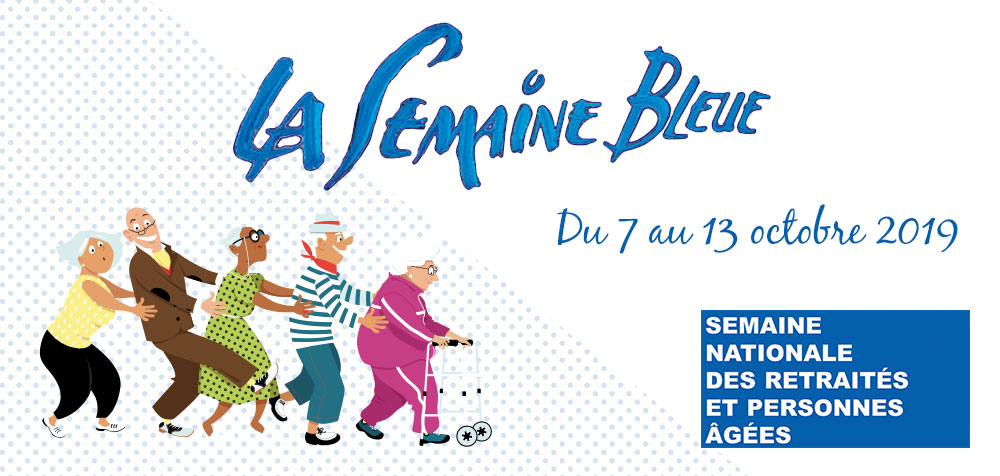 Lundi 07 Octobre  08 Octobre 09 Octobre  Jeudi 10 Octobre 11 OctobrePetit déjeuner spécial: « Ti nain Morue »Petit déjeuner spécial: Pain au beurre chocolatPetit déjeuner spécial: Crêpes Petit déjeuner spécial:Féroce d’avocat Petit déjeuner spécial: Accras de morueMarche (3 accueillis+  2 accompagnateursEchange avec l’EHPAD « le temps de vivre »(3 accueillis+ 2 accompagnateurs)Atelier de cuisine thérapeutique Sport adapté Sport adaptéSujet sur l’érosion Tri sélectif Atelier Pâte à selVisite au domaine de l’EMERAUDE  (5 accueillis+ 2 accompagnateurs)Intermède musical : groupe de tambourSujet sur la canne à sucre et dégustation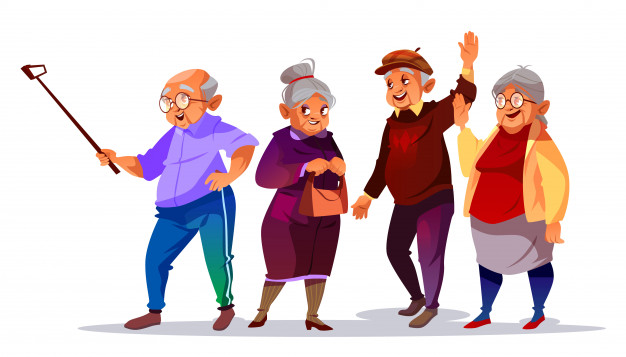 Débat sur le gaspillage alimentaire 